1. Lineární funkce – graf ,  vlastnosti.1. Narýsujte graf funkce, spočítejte souřadnice průsečíků s osami a určete vlastnosti funkce :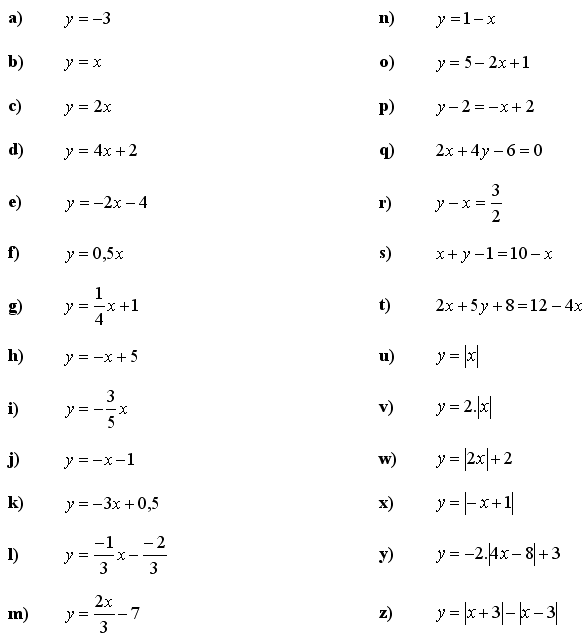 Výsledky :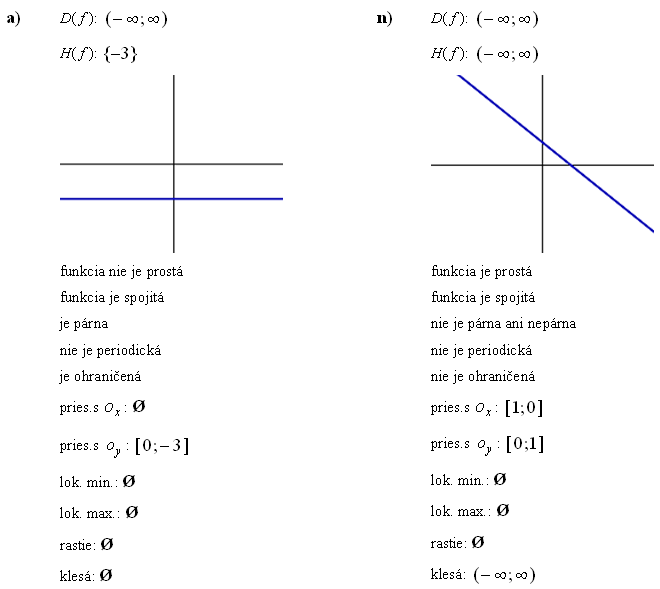 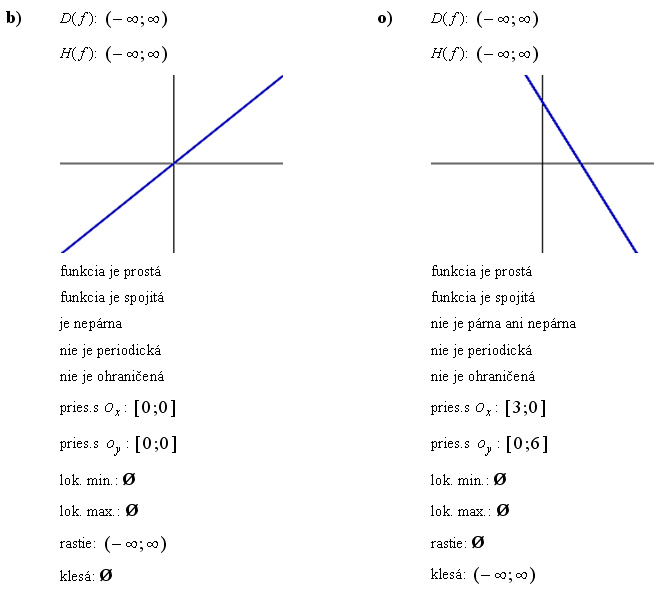 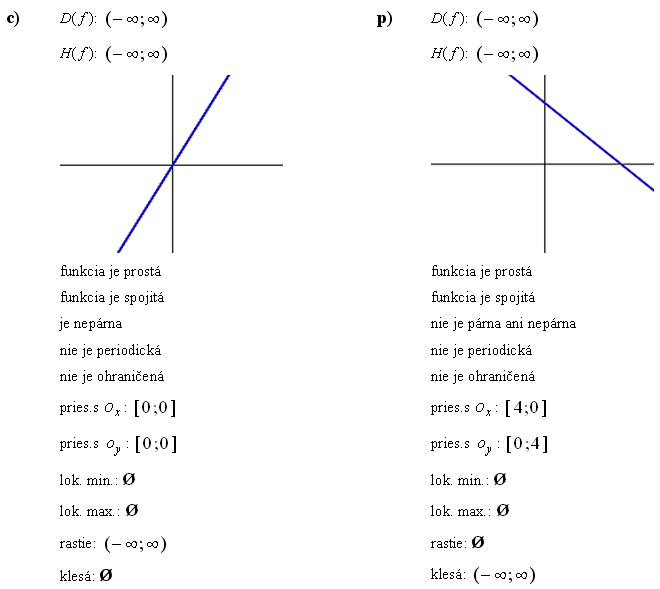 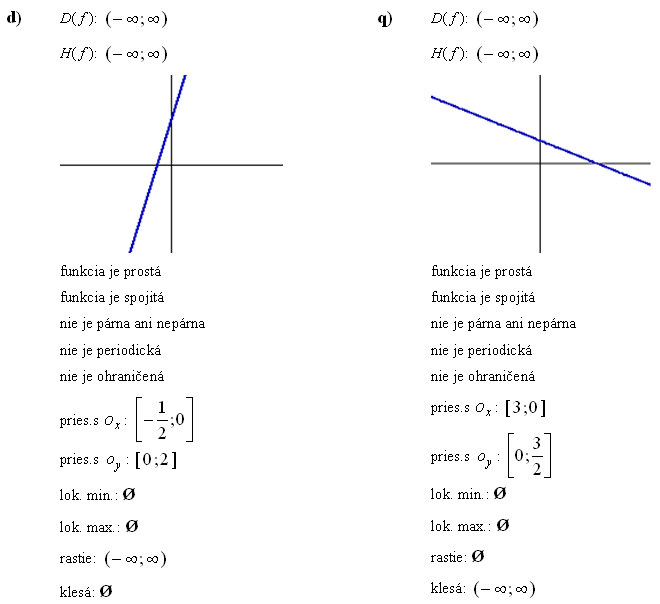 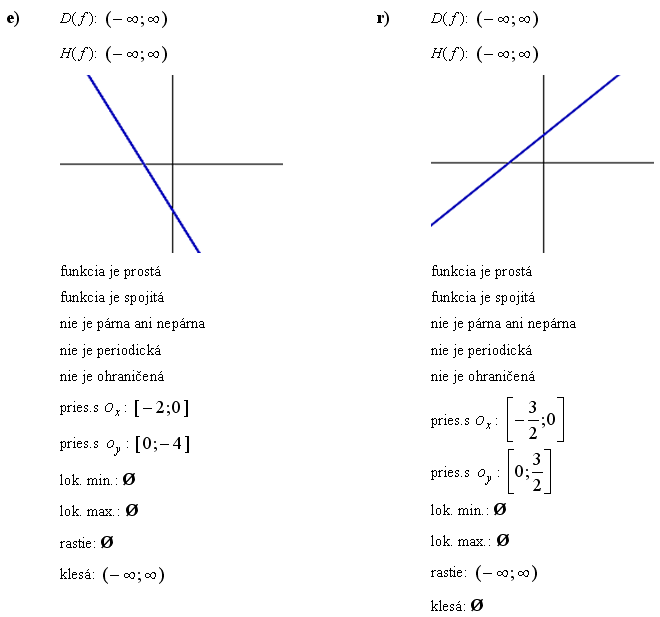 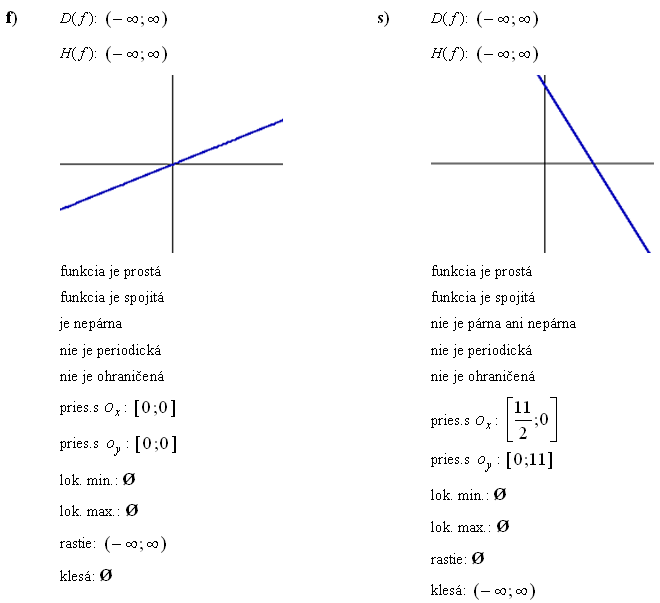 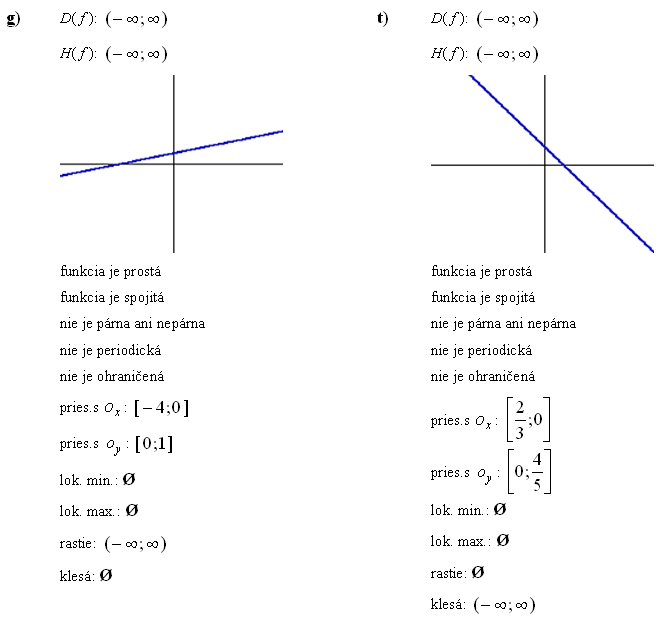 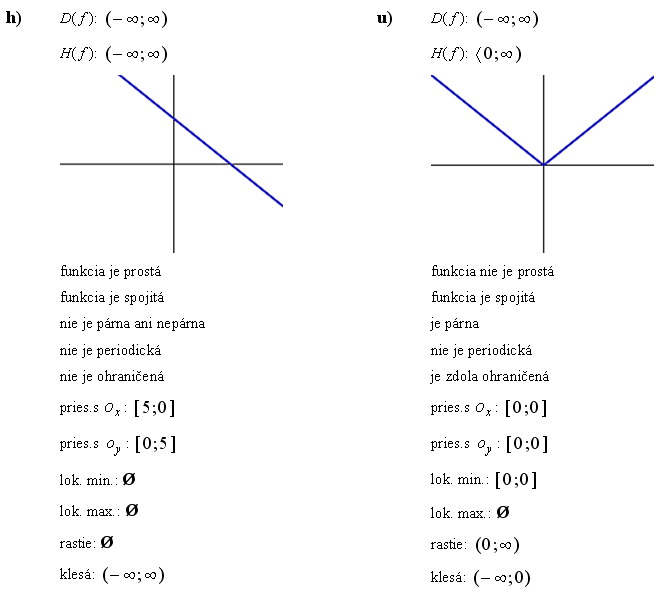 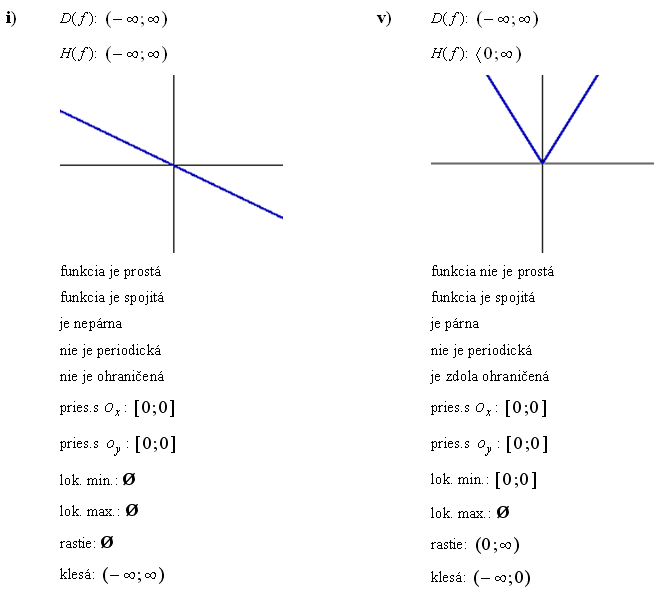 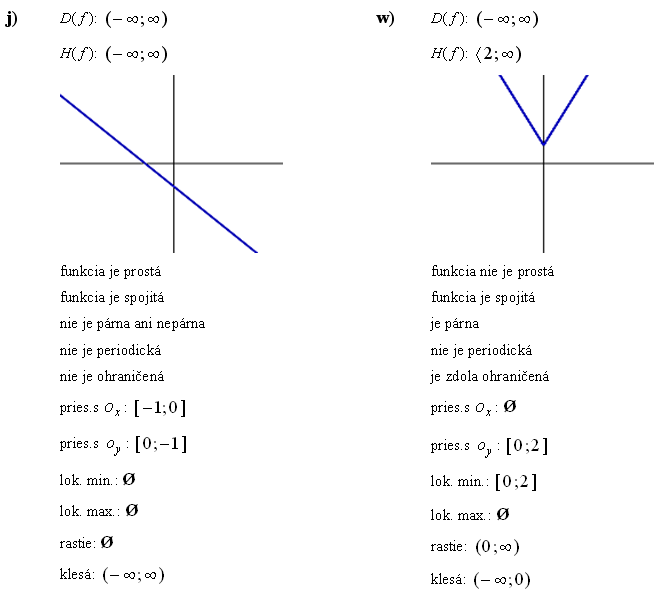 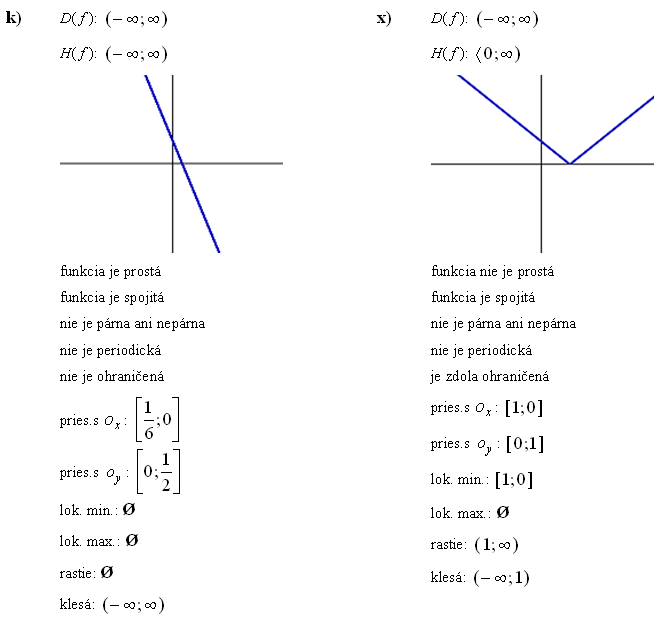 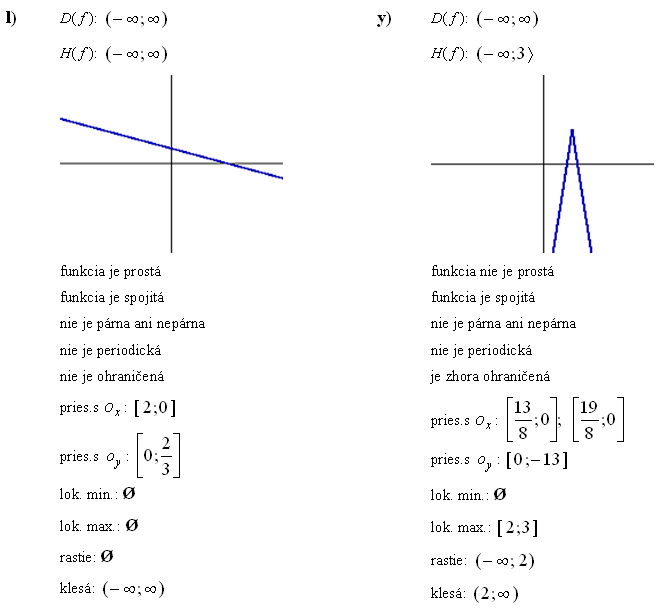 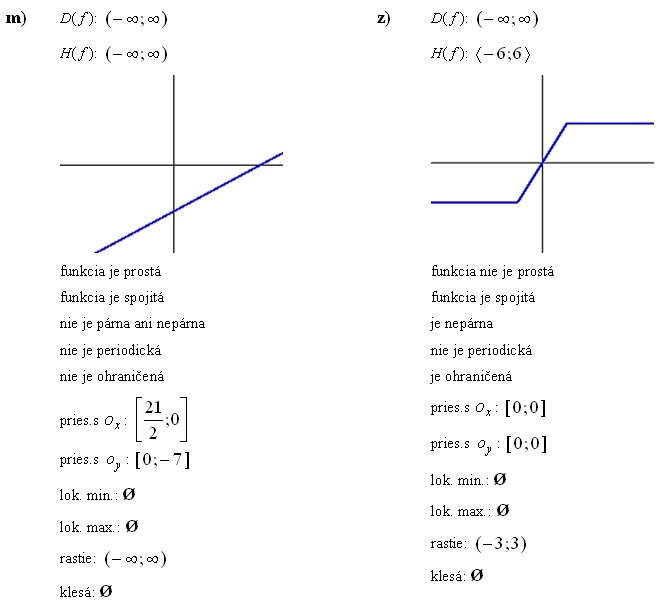 2. Napište předpis lineární funkce a narýsujte ji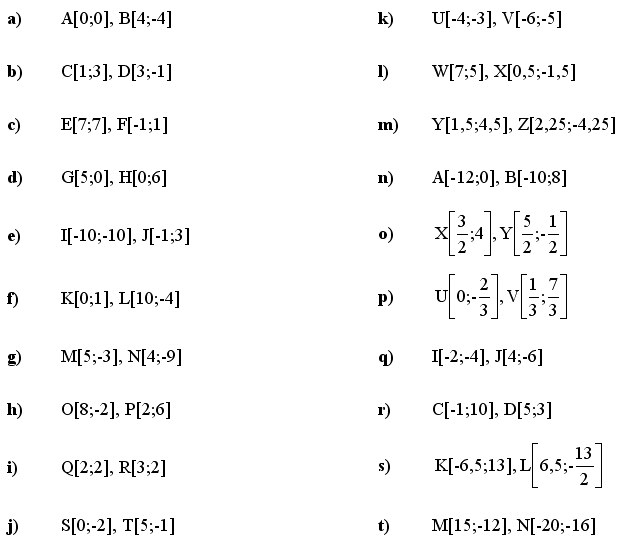 Výsledky :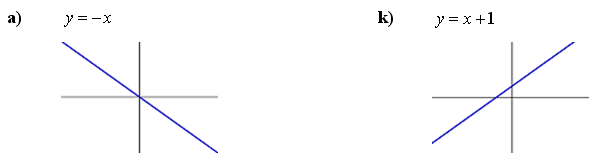 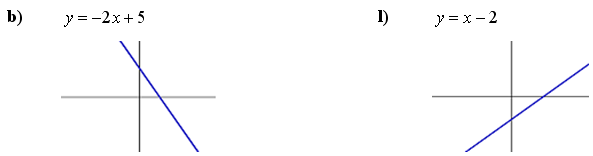 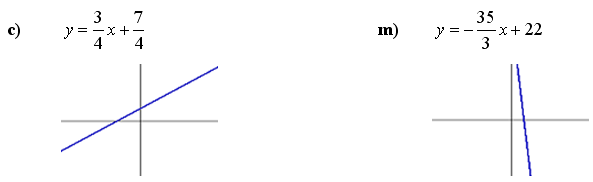 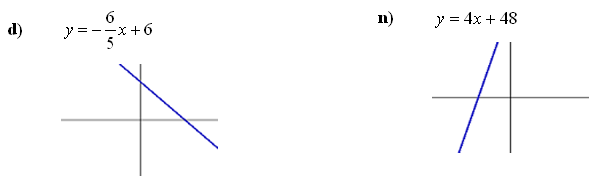 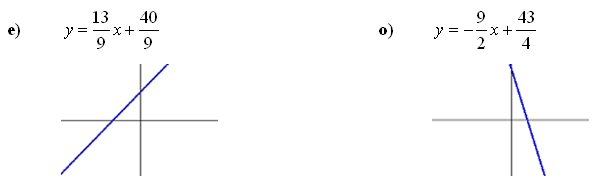 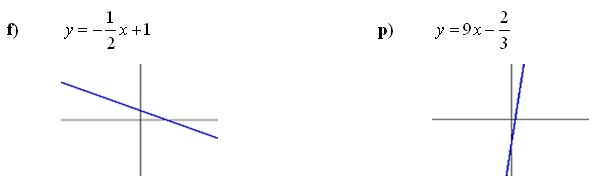 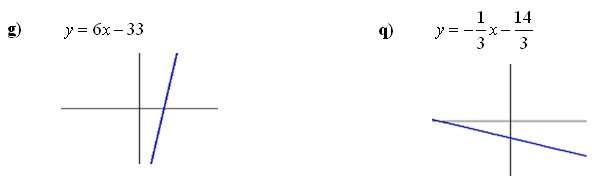 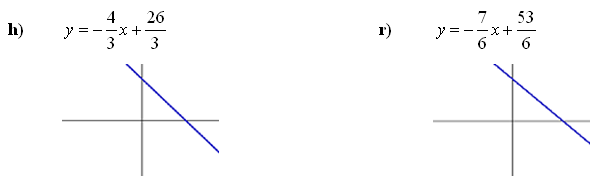 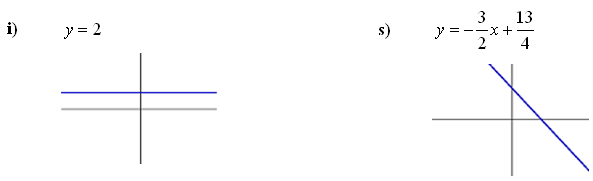 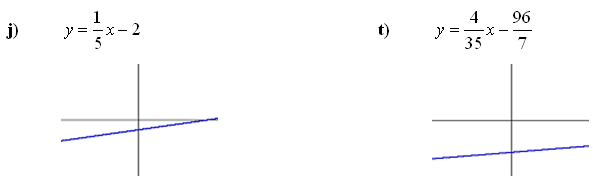 